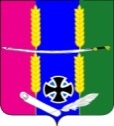 АДМИНИСТРАЦИЯ ВАСЮРИНСКОГО СЕЛЬСКОГО ПОСЕЛЕНИЯ ДИНСКОГО РАЙОНАПОСТАНОВЛЕНИЕот 11.10.2017							                  № 300станица  ВасюринскаяОб утверждении  «Программы комплексного развития социальной инфраструктуры Васюринского сельского поселения Динского района Краснодарского края на 2017-2030 годы»В соответствии с Федеральными законом от 6 октября 2003 № 131-ФЗ «Об общих принципах организации местного самоуправления в Российской Федерации», Федеральным законом от 29 декабря 2014 № 456-ФЗ «О внесении изменений в Градостроительный кодекс Российской Федерации и отдельные законодательные акты Российской Федерации», Постановлением Правительства Российской Федерации от 1 октября 2015 № 1050 «Об утверждении требований к программам комплексного развития социальной инфраструктуры поселений, городских округов», Уставом Васюринского сельского поселения п о с т а н о в л я ю:1. Утвердить «Программу комплексного развития социальной инфраструктуры Васюринского сельского поселения Динского района Краснодарского края на 2017-2030 годы» (прилагается).2. Общему отделу администрации Васюринского сельского поселения (Дзыбова), разместить настоящее постановление на официальном сайте администрации Васюринского сельского поселения(www.vasyurinskaya.ru) и на официальном сайте Федеральной государственной информационной системы территориального планирования  (ФГИС ТП) в сети Интернет. 3. Контроль за исполнением настоящего постановления возложить на заместителя главы Васюринского сельского поселения (Погосян).4. Настоящее постановление вступает в силу со дня его подписания.Глава Васюринского сельского поселения								Д.А. Позов